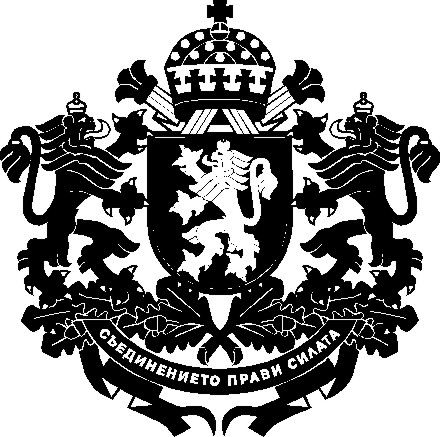 РЕПУБЛИКА БЪЛГАРИЯМинистър на земеделието и хранитеЗаповедРД 09 - 62 / 24.01.2024 г. На основание чл. 25, ал.4 от Закона за администрацията и одобрен от министъра на земеделието и храните доклад № 93 – 471/ 24.01.2024 г.НАРЕЖДАМ:Допълвам Уведомление за възстановяване на индивидуалните размери на държавната помощ по схема за държавна помощ „Помощ под формата на отстъпка от стойността на акциза върху газьола, използван в първичното селскостопанско производство”, утвърдено със Заповед № РД09 – 1122 / 27.10.2023 г. на министъра на земеделието и храните, съгласно Приложението.Контрол по изпълнението на настоящата заповед възлагам на заместник-министъра на земеделието и храните доц. д-р Деян Стратев.Заповедта да се доведе до знанието на съответните длъжностни лица за сведение и изпълнение.КИРИЛ ВЪТЕВ           /П/Министър на земеделието и храните